zum Betriebspraktikum17. 09. 2018 - 28. 09. 2018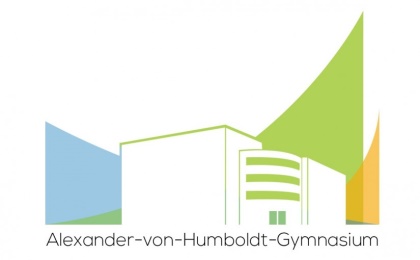 Alexander-von-Humboldt-Gymnasium Oberspreestr. 17312555 Berlin (Köpenick)Tel. / Fax: (030) 651 97- 88 / - 87Name:    ……………………………..    Klasse: 10. …	Betreuende(r) Lehrer(in):     ………………………………………  Name und Anschrift des Betriebes:………………………………………………………………………………………………………………………………………………………………………………………………………………………………………………………………………Betreuung im Betrieb:Herr/Frau…………………………….      Tel.:    ………………………………InhaltsverzeichnisSeite …: 		Regeln für das BetriebspraktikumSeite …: 		Das BewerbungsschreibenSeite …:		Der tabellarische LebenslaufSeite …: 		Informationsblatt zur Durchführung des Betriebspraktikums
Seite …: 		Kopie der Verwaltungsvereinbarung(Arbeitsvertrag)Seite …: 		Das Unternehmen und mein Arbeitsplatzim PraktikumSeite …:		Arbeitsberichte in tabellarischer FormSeite …: 		Ausführlicher Praktikumsbericht Seite …: 		Rückblick und Beurteilung der Praktikums-		erfahrungenSeite …:		Auswertung des Betriebes (Schülerbeurteilung)Allgemeine Regeln für das Verhalten während des PraktikumsIm Krankheitsfall ist zuerst der Betrieb und dann die Schule zu informieren. Entschuldigungen für Fehlzeiten müssen dem betreuenden Lehrer abgegeben werden, nicht dem Praktikumsbetrieb.Das Betriebspraktikum wird von den Betrieben freiwillig durchgeführt. Als Gast im Betrieb halte dich an die Spielregeln der Gastfreundschaft und achte auf Höflichkeit, Pünktlichkeit, Ordnung und Aufrichtigkeit. Nicht nur du wirst nach deinem Verhalten und deiner Leistung beurteilt, sondern ebenso deine Schule.Grundsätzlich gilt, dass deine tägliche Arbeitszeit 6 Zeitstunden zuzüglich der Pausen beträgt. In der Regel wird an 5 Tagen der Woche (Montag bis Freitag) gearbeitet. In manchen Branchen gelten aber abweichende Regelungen, jedoch ist die Zahl der Arbeitstage dieselbe.Bahnen sich Konflikte an, so wende dich zunächst an deinen betrieblichen Ansprechpartner, sollte dies problematisch sein, ziehe die betreuende Lehrkraft zu Rate.Betriebsordnung einhalten! Sie gilt auch für dich! Sollte doch etwas passieren, ist die Schule sofort zu verständigen, damit der Unfall unverzüglich der Versicherung gemeldet werden kann.Nimm nie etwas aus dem Betrieb mit, ohne vorher zu fragen! Wenn du für deine Berichte Unterlagen wie z.B. Prospekte, Vorschriften, Anleitungen oder Werkstücke benötigst, so frage nach und bitte ausdrücklich darum! Auch wenn du fotografieren möchtest, musst du um Erlaubnis fragen!Es hat sich bewährt, wenn mit dem Betreuer im Betrieb möglichst rechtzeitig ein Termin vereinbart wird, an dem man den Praktikumsreport zur Sprache bringen kann. Je besser du dich darauf vorbereitest, desto ergiebiger wird das Gespräch.Vielleicht gefällt es dir im Betrieb, vielleicht auch nicht. Auf jeden Fall hat der Betrieb dich während des Praktikums betreut. Deshalb ist es selbstverständlich, dass du dich am letzten Tag bei allen Mitarbeitern, insbesondere bei deinem Betreuer bzw. deiner Betreuerin, bedankst.Viel Freude und gute Erfahrungen in deinem Betriebspraktikum!Das Unternehmen und mein Arbeitsplatz im Praktikum1. Mein Bewerbungsvorgang2. Beschreibung des Unternehmens3. Mein Praktikumsberuf und Arbeitsplatz 4. Tagesberichte (Arbeitsberichte) in tabellarischer Form5. Ausführlicher Tagesbericht6. Rückblick und Beurteilung der PraktikumserfahrungenAuswertung des Betriebes – SchülerbeurteilungName des Schülers/der Schülerin: ......................................................................................Beschreibung der Arbeit: .....................................................................................................Bitte entsprechend durch Ankreuzen ausfüllen!Wir bitten um eine kurze Einschätzung des Praktikanten/ der Praktikantin in zwei bis drei Sätzen (Verbalbeurteilung):Fehltage: ................... entschuldigt: ................... unentschuldigt: ......................................._________________________________________________________Datum/ Unterschrift des BeurteilendenTagZeitTätigkeit/ ArbeitEindrücke des TagesMontag, 17.09.2018Dienstag, 18.09.2018Mittwoch, 19.09.2018Donnerstag,20.09.2018Freitag, 21.09.2018Montag, 24.09.2018Dienstag, 25.09.2018Mittwoch, 26.09.2018Donnerstag, 27.09.2018Freitag,28.09.2018seltengelegentlichmeistensimmerErschien der Praktikant täglich zum vereinbarten Arbeitsbeginn pünktlich?Fand der Praktikant den richtigen Ton im Umgang mit den Kollegen und/oder Kunden?Zeigte der Praktikant Interesse an der Arbeit?War der Praktikant wissbegierig, stellte er Fragen?Bemühte sich der Praktikant etwas besser zu machen, wenn etwas kritisiert wurde?Erledigte der Praktikant ihm übertragene Aufgaben zuverlässig?Platz für weitere, durch den Betreuer oder den Betrieb, wichtige Beurteilungsaspekte